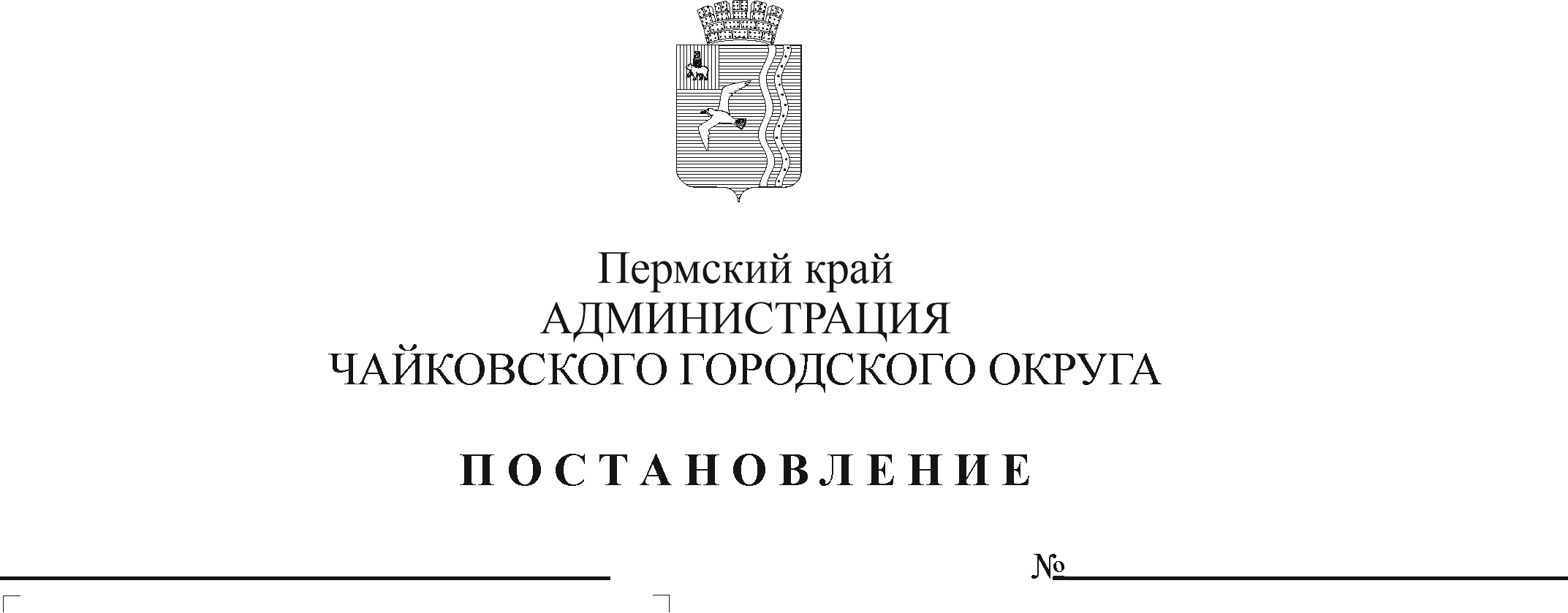 В соответствии со статьей 78.1 Бюджетного кодекса Российской Федерации, постановлением Правительства Российской Федерации от 22 февраля 2020 г. № 203 «Об общих требованиях к нормативным правовым актам и муниципальным правовым актам, устанавливающим порядок определения объема и условия предоставления бюджетным и автономным учреждениям субсидий на иные цели», постановлением Правительства Пермского края от 29 июля 2020 г. № 563-п «О предоставлении и распределении иных межбюджетных трансфертов бюджетам муниципальных образований Пермского края на обеспечение выплат ежемесячного денежного вознаграждения за классное руководство педагогическим работникам муниципальных образовательных организаций, реализующих образовательные программы начального общего, основного общего и среднего общего образования, в том числе адаптированные основные общеобразовательные программы, за счет средств федерального бюджета», Уставом Чайковского городского округаПОСТАНОВЛЯЮ:Включить в реестр расходных обязательств Чайковского городского округа расходы на обеспечение выплат ежемесячного денежного вознаграждения за классное руководство педагогическим работникам муниципальных образовательных организаций, в пределах средств иных межбюджетных трансфертов за счет средств федерального бюджета бюджету Чайковского городского округа.Определить главным распорядителем бюджетных средств, указанных в пункте 1 постановления, Управление образования администрации Чайковского городского округа.Утвердить прилагаемый Порядок предоставления и расходования средств на обеспечение выплат ежемесячного денежного вознаграждения за классное руководство педагогическим работникам муниципальных образовательных организаций за счет средств федерального бюджета.Признать утратившим силу постановление администрации Чайковского городского округа от 27 августа 2020 г. № 782 «Об установлении расходного обязательства Чайковского городского округа на обеспечение выплат ежемесячного денежного вознаграждения за классное руководство педагогическим работникам муниципальных образовательных организаций за счет средств федерального бюджета и об утверждении Порядка предоставления и расходования средств». Опубликовать постановление в газете «Огни Камы» и разместить на официальном сайте администрации Чайковского городского округа.6. Постановление вступает в силу после его официального опубликования.7. Контроль за исполнением постановления возложить на заместителя главы администрации Чайковского городского округа по социальным вопросам.Глава городского округа – глава администрации Чайковского городского округа	                                        Ю.Г. ВостриковУТВЕРЖДЕНпостановлением администрации Чайковского городского округаот _________________ № ____ПОРЯДОКпредоставления и расходования средств на обеспечение выплат ежемесячного денежного вознаграждения за классное руководство педагогическим работникам муниципальных образовательных организаций за счет средств федерального бюджета1. Общие положения1.1. Настоящий Порядок устанавливает правила предоставления и расходования средств на обеспечение выплат ежемесячного денежного вознаграждения за классное руководство педагогическим работникам муниципальных образовательных организаций за счет средств федерального бюджета (далее – вознаграждение, педагогические работники), в рамках подпрограммы «Начальное, основное, среднее общее образование» муниципальной программы «Развитие образования Чайковского городского округа», утвержденной постановлением администрации города Чайковского от 15 января  2019 г. № 5/1.1.2. Настоящий Порядок распространяется на педагогических работников муниципальных образовательных организаций, реализующих образовательные программы начального общего, основного общего и среднего общего образования, в том числе адаптированные основные общеобразовательные программы.1.3. Средства предоставляются в целях финансового обеспечения расходов образовательных организаций на выплату вознаграждения педагогическим работникам из расчета 5 тысяч рублей в месяц с учетом установленных трудовым законодательством Российской	 Федерации отчислений по социальному страхованию в государственные внебюджетные фонды Российской Федерации (Пенсионный фонд Российской Федерации на обязательное пенсионное страхование, Фонд социального страхования Российской Федерации на обязательное социальное страхование на случай временной нетрудоспособности и в связи с материнством, Федеральный фонд обязательного медицинского страхования на обязательное медицинское страхование, а также с учетом страховых взносов на обязательное социальное страхование от несчастных случаев на производстве и профессиональных заболеваний) (далее - страховые взносы в государственные внебюджетные фонды) и районного коэффициента.1.4. Вознаграждение предусматривается с сохранением ранее установленной надбавки за классное руководство, выплачиваемой за счет средств единой субвенции на выполнение отдельных государственных полномочий в сфере образования из бюджета Пермского края бюджетам муниципальных образований, и выплачивается совместно с такой надбавкой.1.5. Средства предоставляются в пределах бюджетных ассигнований, предусмотренных в сводной бюджетной росписи бюджета Чайковского городского округа на соответствующий финансовый год и плановый период, и лимитов бюджетных обязательств, доведенных Управлению образования администрации Чайковского городского округа (далее – Управление образования) в установленном порядке.1.6. Средства на выплату вознаграждения педагогическим работникам предоставляются в виде субсидии на иные цели (далее – субсидия) муниципальным бюджетным и автономным образовательным организациям (далее – учреждения), в отношении которых Управление образования осуществляет функции и полномочия учредителя (далее – учредитель).2. Условия и порядок предоставления субсидии Для получения субсидии на очередной финансовый год и плановый период учреждения до 15 августа текущего года направляют учредителю информацию о прогнозируемой численности педагогических работников, получающих вознаграждение за классное руководство в одном классе, в двух и более классах.Учредитель рассматривает и проверяет документы на полноту их представления в соответствии с пунктом 2.1 настоящего Порядка в течение 10 рабочих дней с даты их представления. Основания для отказа учреждению в предоставлении субсидии:несоответствие представленных учреждением документов требованиям, определенным в соответствии с пунктом 2.1 настоящего Порядка, или непредставление (представление не в полном объеме) указанных документов;недостоверность информации, содержащейся в документах, представленных учреждением в соответствии с пунктом 2.1 настоящего Порядка.Субсидия предоставляется на основании Соглашения о предоставлении из бюджета Чайковского городского округа муниципальному бюджетному (автономному) учреждению субсидии на иные цели (далее – Соглашение), заключенного между учредителем и учреждением в соответствии с типовой формой, утвержденной приказом Минфина России от 31 октября 2016 г. № 197н.Субсидия предоставляется на отдельный лицевой счет, открытый в Управлении финансов администрации Чайковского городского округа (далее – Управление финансов), в сроки и суммах, установленных Соглашением. Требования, которым должно соответствовать учреждение на 1-е число месяца, в котором планируется заключение Соглашения:отсутствие неисполненной обязанности по уплате налогов, сборов, страховых взносов, пеней, штрафов, процентов, подлежащих уплате в соответствии с законодательством Российской Федерации о налогах и сборах;отсутствие просроченной задолженности по возврату в бюджет Чайковского городского округа субсидий, бюджетных инвестиций, предоставленных в том числе в соответствии с иными правовыми актами, и иной просроченной задолженности перед бюджетом Чайковского городского округа.Условиями заключения Соглашения являются:соответствие учреждения требованиям, установленным пунктом 2.6 настоящего Порядка;наличие бюджетных ассигнований для предоставления субсидий на иные цели в сводной бюджетной росписи бюджета Чайковского городского округа.В случаях, установленных Соглашением, заключаются дополнительные соглашения к указанному Соглашению, предусматривающие внесение в него изменений или его расторжение, в соответствии с типовой формой.Определение объема субсидий учреждениям на выплату вознаграждения педагогическим  работникам определяется по формуле:С = (В х Ч1 + 2В х Ч2) х Рк х Км x Св,где:В - 5 тысяч рублей - размер выплаты ежемесячного денежного вознаграждения за классное руководство педагогическим работникам при условии осуществления классного руководства в одном классе;Ч1 - прогнозируемая численность педагогических работников, получающих вознаграждение за классное руководство в одном классе;2В - 10 тысяч рублей - размер выплаты ежемесячного денежного вознаграждения за классное руководство педагогическим работникам при условии осуществления классного руководства в двух и более классах;Ч2 - прогнозируемая численность педагогических работников, получающих вознаграждение за классное руководство в двух и более классах;Рк - районные коэффициенты;Км - количество месяцев в году, в которые выплачивается ежемесячное денежное вознаграждение педагогическим работникам за классное руководство;Св - страховые взносы в государственные внебюджетные фонды.Учреждения расходуют субсидию на выплату ежемесячного вознаграждения педагогическим работникам за классное руководство.Субсидия расходуется учреждением в соответствии с целевым назначением и не может быть направлена на другие цели.2.12. Результатом предоставления субсидии является доля педагогических работников общеобразовательных организаций, получивших вознаграждение за классное руководство, в общей численности педагогических работников такой категории.3. Требования к отчетности3.1. Учреждения предоставляют Управлению образования отчетность в сроки и по форме, установленные Соглашением. 3.2. Контроль за своевременностью представления отчетов и достоверностью отчетных данных возлагается на руководителей учреждений.4. Порядок осуществления контроля за соблюдением целей, условий и порядка предоставления субсидий на иные цели и ответственность за их несоблюдение4.1. Учреждения несут ответственность за целевое использование субсидии, соблюдение условий, установленных при предоставлении субсидии, полноту, качество, достоверность и своевременность предоставления отчетности и документов.4.2. Неиспользованные в текущем финансовом году остатки субсидии подлежат возврату в бюджет Чайковского городского округа в порядке, утвержденном Управлением финансов.4.3.  В случае поступления средств от возврата ранее произведенных Учреждениями выплат, источником финансового обеспечения которых является субсидия на цели, указанные в пункте 1.3, Управление образования в течение 30 рабочих дней с момента их поступления в Учреждения принимает решение путем издания приказа об использовании в текущем финансов году указанных средств.Решение Управления образования об использовании в текущем финансовом году указанных средств принимается при наличии потребности Учреждений по итогам рассмотрения запросов, представленных Учреждениями в Управление образования не позднее 5 рабочих дней с момента поступления средств в Учреждения и отражающих необходимость их использования в текущем финансовом году, с приложением документов (копий документов), подтверждающих наличие и объем неисполненных обязательств, принятых до начала текущего финансового года либо подлежащих принятию в текущем финансовом году.4.4.	Контроль за целевым использованием субсидии, соблюдением требований и условий их предоставления, установленных настоящим Порядком и(или) Соглашением, осуществляют Управление образования, Управление финансов, Контрольно-счетная палата Чайковского городского округа.4.5. В случае несоблюдения учреждениями целей и условий, установленных при предоставлении субсидии, недостижения показателей результативности, выявленных по результатам проверок, проведенных Управлением образования и уполномоченным органом муниципального финансового контроля, субсидия подлежит возврату в бюджет Чайковского городского округа в следующие сроки:на основании требования Управления образования - в течение 30 календарных дней со дня получения учреждениями соответствующего требования;на основании представления и (или) предписания уполномоченного органа муниципального финансового контроля - в срок, установленный в соответствии с бюджетным законодательством Российской Федерации.В случае невыполнения учреждениями требований о возврате субсидии Управление образования обеспечивает взыскание субсидии в судебном порядке в соответствии с действующим законодательством.